СОВЕТ  ДЕПУТАТОВ ДОБРИНСКОГО МУНИЦИПАЛЬНОГО РАЙОНАЛипецкой области1-я сессия VII-го созываРЕШЕНИЕ09.10.2020г.                                        п.Добринка	                                       №6-рсО составах постоянных комиссий Совета депутатов Добринского муниципального района Липецкой областиРоссийской Федерации седьмого созыва В соответствии со ст.29 Устава Добринского муниципального района, ст.9 Регламента Совета депутатов Добринского муниципального района,   Совет депутатов Добринского муниципального района  Р Е Ш И Л:1.Утвердить состав постоянной комиссии по правовым вопросам, местному самоуправлению и работе с депутатами в количестве 10 депутатов:  2.Утвердить состав постоянной комиссии по делам семьи, детства и молодежи в количестве 10 депутатов:  3.Утвердить состав постоянной комиссии по экономике, бюджету, муниципальной собственности и социальным вопросам в количестве 10 депутатов:       	4.Утвердить состав постоянной комиссии по вопросам агропромышленного комплекса, земельных отношений и экологии в количестве 10 депутатов:  Ванина Раиса Михайловна                      -депутат от Новочеркутинского сельсовета  Власова Елена Васильевна                      -депутат от Среднематренского сельсовета  2.Настоящее решение вступает в силу со дня его принятия.Председатель Совета депутатовДобринского муниципального района                                        М.Б.Денисов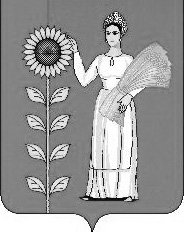 Авцынов Валерий НиколаевичАлександрова Марина Викторовна-депутат от Добринского сельсовета-депутат от Дуровского сельсоветаВаснева Татьяна Валентиновна- депутат от Талицкого сельсовета Глинкин Дмитрий Александрович    Доля Надежда Викторовна Искандарова Людмила Алексеевна-депутат от Богородицкого сельсовета  -депутат от Дубовского сельсовета-депутат от Дуровского сельсоветаЛычкина Галина Евгеньевна-депутат от Петровского сельсоветаНовиков Павел Егорович Панин Борис Серафимович-депутат от Петровского сельсовета-депутат от Тихвинского сельсоветаПримов Рамал Манафович -депутат от Богородицкого сельсоветаАхмедов Азер Байрам Оглы -депутат от Хворостянского сельсовета  Бирюков Сергей Николаевич-депутат от Нижнематренского сельсоветаГубина Елена Викторовна-депутат от Верхнематренского сельсоветаДорофеева Елена Николаевна-депутат от Демшинского сельсоветаДроздова Наталия Алексеевна-депутат от Тихвинского сельсоветаНаумов Михаил Сергеевич-депутат от Березнеговатского сельсоветаПерова Любовь Васильевна -депутат от Верхнематренского сельсовета Семенова Ульяна Сергеевна-депутат от Нижнематренского сельсоветаСкоробогатова Светлана Викторовна-депутат от Пушкинского сельсоветаТарыгин Сергей Владимирович-депутат от Хворостянского сельсоветаАхмедов Азер Байрам Оглы -депутат от Хворостянского сельсовета  Авцынов Валерий Николаевич-депутат от Добринского сельсовета  Ванина Раиса Михайловна-депутат от Новочеркутинского сельсоветаГаланцев Виктор Вячеславович-депутат от Добринского сельсоветаЕлисеева Лариса Сергеевна-депутат от Среднематренского сельсоветаНезнамов Иван Петрович-депутат от Каверинского сельсоветаМалыхин Владимир Николаевич -депутат от Березнеговатского сельсоветаРудакова Ольга Викторовна-депутат от Демшинского сельсоветаПерова Любовь Васильевна-депутат от Верхнематренского сельсоветаТарыгин Сергей Владимирович-депутат от Хворостянского сельсоветаНаумов Михаил Сергеевич -депутат от Березнеговатского сельсоветаАвцынов Валерий Николаевич-депутат от Добринского сельсовета  Доля Сергей Борисович-депутат от Пушкинского сельсоветаЛомакин Сергей Александрович-депутат от Дубовского сельсовета  Малыхин Владимир Николаевич-депутат от Березнеговатского сельсоветаНезнамов Иван Петрович -депутат от Каверинского сельсоветаОвчарова Ольга Федоровна-депутат от Новочеркутинского сельсоветаСтрельников Василий Федорович-депутат от Каверинского сельсоветаТатаринцев Владимир Владимирович -депутат от Талицкого сельсоветаТуракулов Мубинжон Рахимович-депутат от Мазейского сельсовета